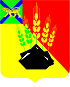 ДУМАМИХАЙЛОВСКОГО МУНИЦИПАЛЬНОГОРАЙОНАР Е Ш Е Н И Ес. Михайловка28.02.2023 г. 									         № 307О порядке уведомления представителя нанимателя (работодателя) о фактах обращения в целях склонения муниципального служащего органа местного самоуправления Михайловского муниципального района к совершению коррупционных правонарушенийВ соответствии с ч.5 ст.9  и с ч.4.1-1. ст.12.1 Федерального закона от 25 декабря . N 273-ФЗ «О противодействии коррупции», руководствуясь Уставом Михайловского муниципального района, Дума Михайловского муниципального района РЕШИЛА:1. Утвердить порядок уведомления представителя нанимателя (работодателя) о фактах обращения в целях склонения муниципального служащего органа местного самоуправления Михайловского муниципального района к совершению коррупционных правонарушений (прилагается).2. Признать утратившим силу решение Думы Михайловского муниципального района от 28.09.2017 № 220 «О порядке уведомления представителя нанимателя (работодателя) о фактах обращения в целях склонения муниципального служащего органа местного самоуправления Михайловского муниципального района к совершению коррупционных правонарушений»  3. Настоящее решение направить главе района для подписания и официального опубликования.Председатель Думы Михайловскогомуниципального района						       Н.Н. Мельничук